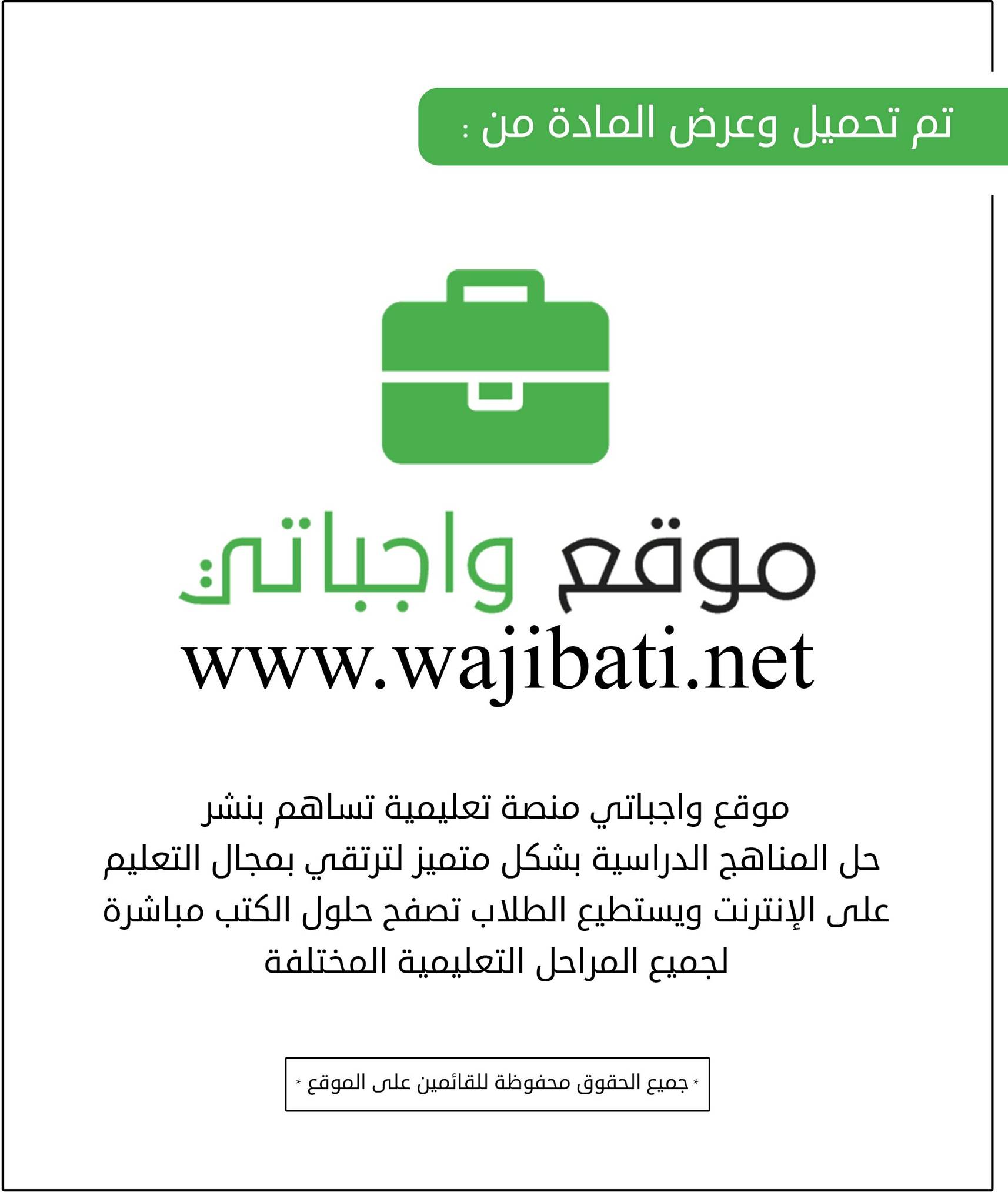 توزيع منهج مادة لغتي ثالث ابتدائيتوزيع منهج مادة لغتي ثالث ابتدائيتوزيع منهج مادة لغتي ثالث ابتدائيتوزيع منهج مادة لغتي ثالث ابتدائيتوزيع منهج مادة لغتي ثالث ابتدائيالأسبوعالتاريخالتاريخالدروس ملاحظاتالأسبوعمنإلىالدروس ملاحظات1الأحد 24/5/1441الخميس 28/5/1441التقويم التشخيصي _    أتعلم الخط   شطات التهيئة                               أنجز مشروعي2الأحد 1/6/1441الخميس 5/6/1441نص الاستماع 
النشيد ( كتاب الله أحيانا )3الأحد 8/6/1441الخميس 12/6/1441الدرس الاول (عمر رضي الله عنه والأسرة الفقيرة )4الأحد 15/6/1441الخميس 19/6/1441الدرس الثاني : كل درهم بعشرة      &  التقويم التجميعي5الأحد 22/6/1441الخميس 26/6/1441نشطات التهيئة - أنجز مشروعي6الأحد 29/6/1441الخميس 3/7/1441نص الاستماع 
النشيد ( جد واجتهاد )7الأحد 6/7/1441الخميس 10/7/1441الدرس الاول : العمل عبادة8الأحد 13/7/1441الخميس 17/7/1441الدرس الثاني : ما أجمل العمل!التقويم التجميعي9الأحد 20/7/1441الخميس 24/7/1441نشطات التهيئة 
أنجز مشروعي10الأحد 27/7/1441الخميس 2/8/1441نص الاستماع 
النشيد ( العلم والعلماء )11الأحد 5/8/1441الخميس 9/8/1441الدرس الاول: أبو الكيمياء جابر بن حيان12الأحد 12/8/1441الخميس 16/8/1441الدرس الثاني : أمير الأطباء أبو بكر الرازي التقويم التجميعي13الأحد 19/8/1441الخميس 23/8/1441نشطات التهيئة           أنجز مشروعي     نص الاستماع         النشيد ( أماام البحر )14الأحد 26/8/1441الخميس 30/8/1441الدرس الأول : الأحياء البحرية15الأحد 3/9/1441الخميس 7/9/1441الدرس الثاني : نظافة البحار التقويم التجميعي16الأحد 10/9/1441الخميس 14/9/1441التقييم النهائي17+18الأحد 8/10/1441الخميس 19/10/1441اختبارات